Приложение 1к постановлению Главы Рыбкинского сельского поселенияКовылкинского муниципального района«11» сентября . №24Рабочая группа по проведению  публичных слушаний по проекту правил землепользования и застройки Рыбкинского сельского поселения   Ковылкинского муниципального районаТрунькин Алексей Владимирович –  глава Рыбкинского  сельского  поселения Ковылкинского муниципального района  (Председатель рабочей группы);Плаксина Людмила Вениаминовна – заместитель главы   администрации Рыбкинского сельского поселения Ковылкинского муниципального района (Секретарь рабочей группы).Денискина Валентина Анатольевна – Депутат Совета депутатов Рыбкинского сельского поселения  Ковылкинского муниципального района (по согласованию).Трунькина Наталья Дмитриевна –Депутат Совета депутатов Рыбкинского сельского поселения  Ковылкинского муниципального района (по согласованию).Савкина Людмила Викторовна –Депутат Совета депутатов Рыбкинского сельского поселения  Ковылкинского муниципального района (по согласованию).Приложение 2к постановлению Главы Рыбкинского сельского поселенияКовылкинского муниципального района«11» сентября . № 24Форма внесения предложений по проведению публичных слушаний по проекту правил землепользования и застройки Рыбкинского сельского поселения Ковылкинского муниципального районаПриложение 3к постановлению Главы Рыбкинского сельского поселенияКовылкинского муниципального района«11» сентября. № 24График проведения публичных слушаний по проекту правил землепользования и застройки Рыбкинского сельского поселения Ковылкинского муниципального районаОповещение о назначении и проведении публичных слушаний по проекту правил землепользования и застройки Рыбкинского сельского поселения Ковылкинского муниципального района9. Глава местной администрации с учетом заключения о результатах общественных обсуждений или публичных слушаний принимает решение:1) о согласии с проектом генерального плана и направлении его в представительный орган муниципального образования;2) об отклонении проекта генерального плана и о направлении его на доработку.РЕСПУБЛИКА МОРДОВИЯАДМИНИСТРАЦИЯ РЫБКИНСКОГО СЕЛЬСКОГО ПОСЕЛЕНИЯ КОВЫЛКИНСКОГО МУНИЦИПАЛЬНОГО РАЙОНАП О С Т А Н О В Л Е Н И Е     11 сентября 2023 года                                                                                № 24Фамилия, имя, отчество гражданина (граждан), внесшего предложенияМесто жительства гражданина (граждан) контактный телефонСведения о документе, удостоверяющем личность гражданина (граждан)Предложения по вопросу, выносимому на публичные слушанияПодписьп/пНаименование населенного пунктаДата, время и место проведения публичных слушаний по проекту внесения изменений в правила землепользования и застройки Рыбкинского сельского поселения1с.Рыбкино11 октября 2023 год   в 08-00 до 08- 30 часов   с.Рыбкино, ул. Советская, д.6 (здание администрации Рыбкинского сельского поселения)2д..Барки11 октября 2023 год  в 08-45 до 09- 15 часов  с.Польцо , ул. Центральная ,д.16             рядом с магазином3д..Поникедовка11 октября 2023 год  в 09-30 до 10- 00 часов  д.Поникедовка, ул.Луговая ,д.45 рядом с магазином4д.Черемис11 октября 2023 год    в 10-15 до 10- 45 часов   с.Черемис, ул. Верхняя, д.95 рядом с магазином5д. Н.Дергановка11 октября 2023 год - в 11-00 до 11- 30 часов  д.Н.Дергановка , ул. Полевая, у    д 10              6д. Ворона11 октября 2023 год    в 11- 45 до 12- 15 часов  д.Ворона, ул. Овражная     у церкви7Ст.Дергановка11 октября 2023 год   в 12-30 до 13- 00 часов   Ст.Дергановка , ул. Новая , у д.3            8с.Ст.Самаевка11 октября 2023 год    в 13- 15 до 13 45 часов  с.Ст.Самаевка, ул. Сире веле ,д.36  рядом с магазином9с.Польцо11 октября 2023 год   в 14- 00 до 14 30 часов  с.Польцо , ул. Центральная ,д.16             рядом с магазином10д.Н.Резеповка11 октября 2023 год   в 15-00 до 15- 30 часов с.д. Н.Резеповка, ул. Набережная , у д.111д.Н.Толковка11 октября 2023 год   в 16-00 до 16- 30 часов с.д.Н.Толковка, ул. Нижняя , у д 112д.М.Азясь11 октября 2023 год   в 17- 00 до 17- 30  00часов с.д. М.Азясь, ул. Центральная  у д.2013д.Кирляй11 октября 2023 год    в 18-00 до 18- 30 часов  д.Кирляй, ул. Лесная, у д.1 14д.Ковыляй11 октября 2023 год    в 19-00 до 19 -30 часов  д.Ковыляй, ул.  Речная у   д. 1№ п/пДействияДатыКоличество дней1Постановление главы11.09.2023 г. 2Опубликование на сайте22.09.2023 г.3Размещение на сайте22.09.2023 г.не позднее 7 дней размещение на  сайта от дату газеты4Прием заявок22.09.2023 г.– 10.10.2023 г.315Публичные слушания11.10.2023 г.16Протокол11.10.2023 г.17Заключение12.10.2023 г.18Постановление главы о согласии с проектом правил землепользования и застройкиПримерно 18.10.2023 г. 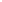 